Ölüm haqqında aktın alınması üçün elektron müraciətBu xidmət vasitəsilə vətəndaşlar ölüm haqqında aktın alınması üçün elektron müraciət edə bilərlər. Elektron xidmətdən istifadə etmək üçün  https://www.e-gov.az – “Elektron hökumət” portalına daxil olaraq  Ədliyə Nazirliyi tərəfindən təqdim olunan elektron xidmətlərin  siyahasından  “Ölüm haqqında aktın alınması üçün elektron müraciət” elektron xidmətini secmək lazımdır.(Şək:1)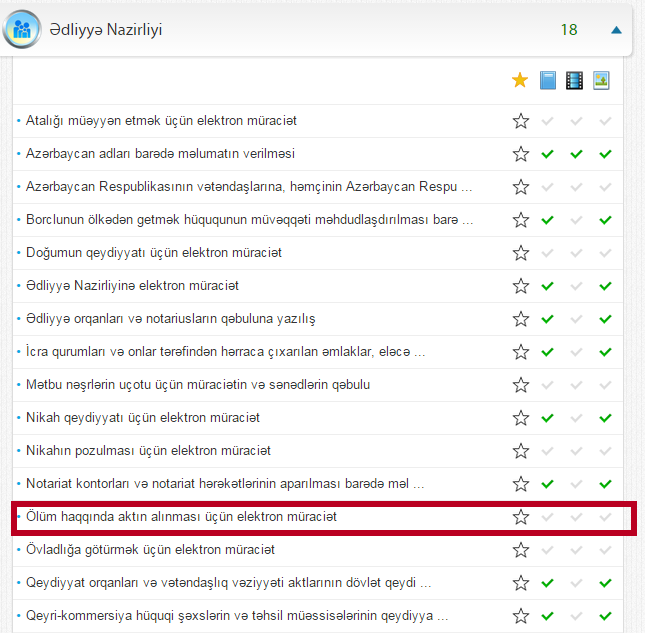 Şəkil:1Elektron xidmətə daxil olduqdan sonra açılan pəncərədə  “Qeydiyyat orqanı” sətrində lazımi qeydiyyat orqanının adını seçdikdən sonra, “ Ölən şəxs haqqında məlumat” bölməsində ölən şəxsin soyadı, adı, atasının adı, şəxsiyyət vəsiqəsi, cinsi, milliyəti, vətəndaşlığı, öldüyü yer və tarix, doğum tarixi və  yeri, ölüm səbəbi və s. məlumatları daxil edilməlidir.(Şək:2)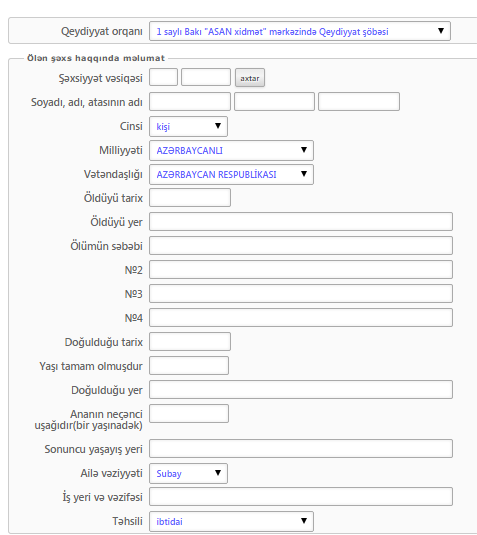 Şəkil:2Növbəti mərhələdə “Ölüm faktını təsdiq edən sənədlər” bölməsində tələb olunan məlumatlar  daxil edilməlidir. Daha sonra sistem tərəfindən tələb olunan sənədlər yüklənilməlidir. Sonda istifadəçi əlaqə telefonu və e-mail unvanını qeyd etdikdən sonra  “Təsdiq” düyməsindən istifadə edərək yaradılmış elektron müraciəti Ədliyyə Nazirliyinin müvafiq qeydiyyat orqanına göndərmiş olacaq. (Şək:3)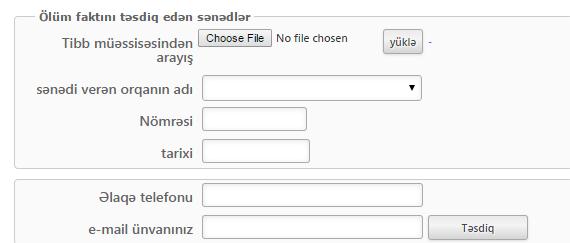 Şəkil:3